                       Home Sit Booking Form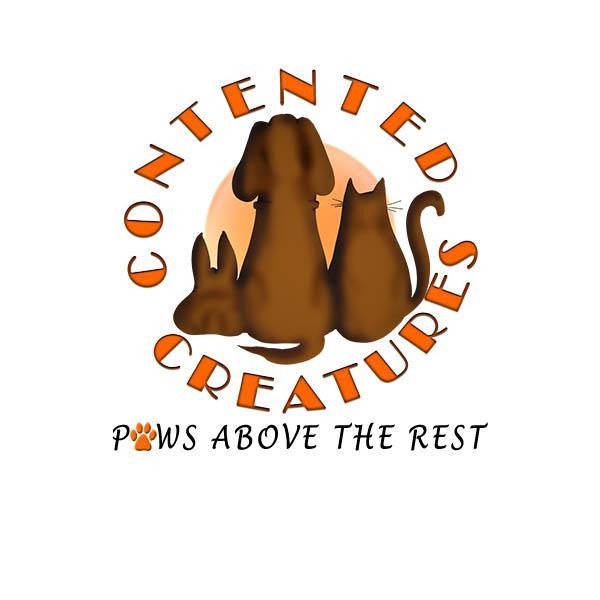 Owner InformationName: Mr/Mrs/Miss	First Name: ........................................................... Surname: ............................................................................................Address: ...................................................................................................................  Postcode:.....................Home Phone: ...............................................................  Work Phone: ...........................................................Mobile Phone: .............................................................  Email: ......................................................................Emergency Contact Name: .........................................  Telephone: ...............................................................Booking DetailsStart Date: ...............................................................	Departure Time UK: ....................................................End Date: ..........................................................	Arrival Time Home: ..............................................Pet InformationName: ................................................... 	Breed: ...................................... 	DOB: ............................  Sex: M/F 	Chipped: Y/N 		Size: Small/Medium/Large 		Spayed/Castrated.....................Name: ................................................... 	Breed: ...................................... 	DOB: ............................  Sex: M/F 	Chipped: Y/N 		Size: Small/Medium/Large 		Spayed/Castrated.....................Name: ................................................... 	Breed: ...................................... 	DOB: ............................  Sex: M/F 	Chipped: Y/N 		Size: Small/Medium/Large 		Spayed/Castrated.....................Name: ................................................... 	Breed: ...................................... 	DOB: ............................  Sex: M/F 	Chipped: Y/N 		Size: Small/Medium/Large 		Spayed/Castrated.....................Veterinary InformationName of Veterinary Surgeon: .........................................................................................................................Address of Practice: ........................................................................................................................................Telephone Number: .......................................................................................................................................Do you have pet insurance?......................................Please give details of poor health and medication: ......................................................................................................................................................................................................................................................................................................................................................................................................................................FeedingTime of Feed: ......................................	..........................................	    .............................................Type and Quantity of food to be provided: ...........................................................................................................................................................................................................................................................................Is your dog possessive over food?  Y/N	Is your dog allowed treats/titbits?..........................................Describe your dog’s level of obedience, and any unusual command words that your dog responds to:....................................................................................................................................................................................................................................................................................................................................................................................................................................................................................................................................Where does your dog usually sleep? Lounge, bedroom etc. .....................................................................................Walking Your Dog (s)Is your dog socialised with other dogs? ....................................................................................................Does your dog pull on a lead when out for walks? ............................................................................................Does your dog have a good recall? ..............................................................Do we have your full permission to walk your dog off-lead providing it is safe to do so?.....................................IS YOUR DOG LIKELY TO (Please circle the appropriate answer)Jump Onto Furniture? 			Often 			Occasionally 		NeverJump Up At People?				Often 			Occasionally 		NeverBark? 						Often 			Occasionally 		NeverWhine?					Often 			Occasionally 		NeverChew Furniture? 				Often 			Occasionally 		NeverFight With Other Dogs?			Often 			Occasionally 		NeverScratch At Carpets Or Doors?			Often 			Occasionally 		NeverDoes your dog mess or urinate in the home? ........................................................................................Does your dog chew other things? e.g. pens, paper, small objects .......................................................Is your dog possessive or protective over food, toys, chews, collar etc? ........................................................................................................................................................................................................................................................................................................................................................Please give details of any other information you feel is relevant that will help us look after your dog as best we can: ........................................................................................................................................................................................................................................................................................................................................................Fees and PaymentI/we agree to pay £..................... per day as discussed and agree to the policies and procedures.I/we agree to pay a non-refundable deposit of 25% of the total sum to secure the booking and that by paying the deposit we understand and agree to the Service Agreement, Policies and Procedures and the terms of this Booking Form. I/we agree to pay the balance seven days before our Start Date above.Signed: ................................................................... Date: ................................................................................